Dobra forma (dobraforma.ku.edu) Module 12.3 Завдання 4Transcript Це їхні...Це їхня...Це їхній...Це їхнє...Це їхні...Це їхня...Це їхній...This work is licensed under a  
Creative Commons Attribution-NonCommercial 4.0 International License. 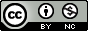 